Pročitaj ovo ispod i uz pomoć ukućana ili učiteljice riješi listić: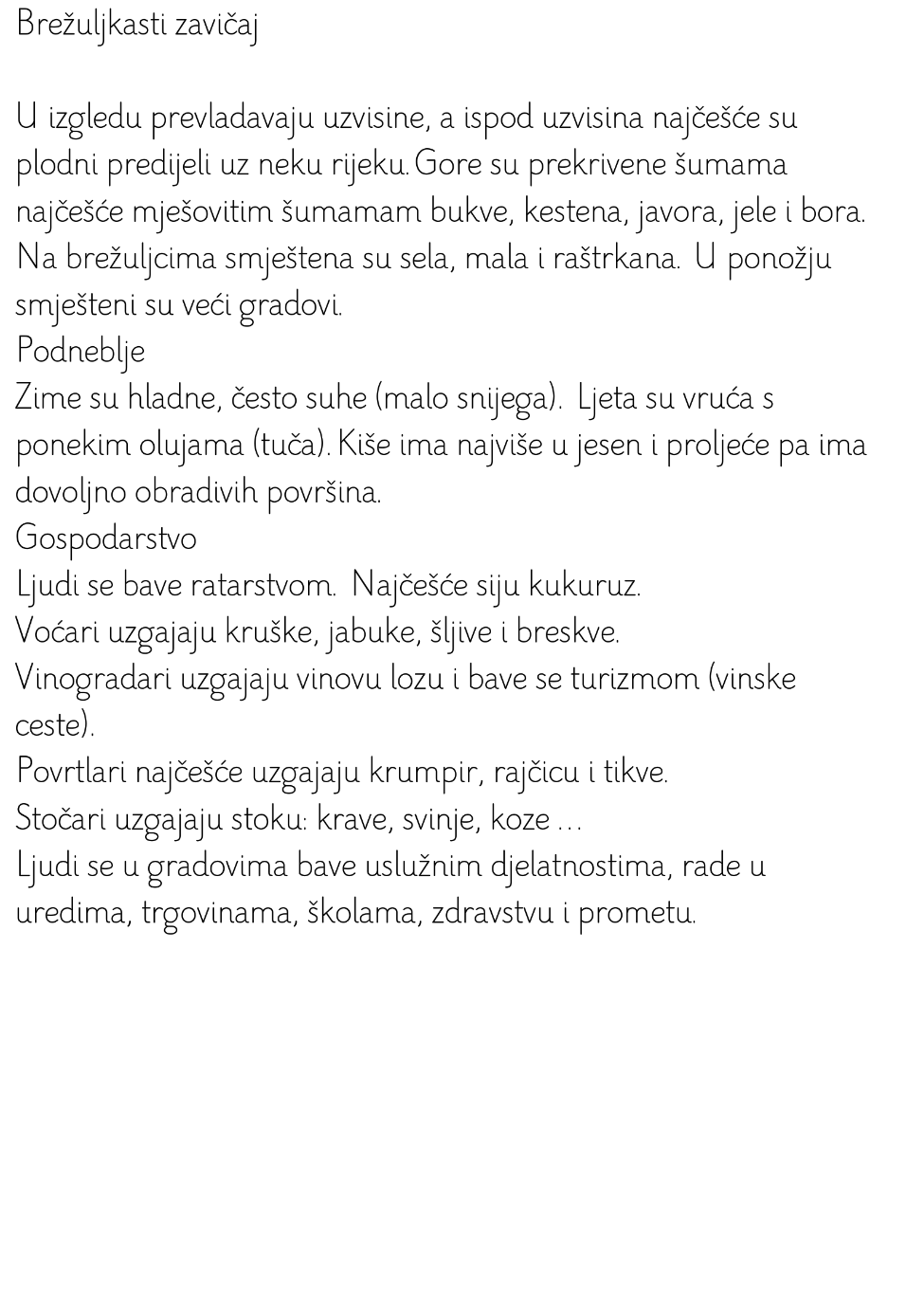 Gospodarstvo zavičajne regijeBrežuljkasti kraj1. U brežuljkastom kraju prevladavaju:planinebrežuljcimore2. Zbog puno šuma ljudi često rade u:prehrambenoj industrijidrvnoj industrijitekstilnoj industriji.3. Na brežuljcima su često smješteni:vinogradipašnjaci4. Brežuljkasti kraj je na zemljovidu prikazan crnom bojom.DA		NE10. Ljudi na pašnjacima uzgajaju veći broj krava. Kravlje mlijeko se prerađuje u mnoge proizvode u:prehrambenoj industrijidrvnoj industriji